       NORTH BAY LEAGUE REDWOOD DIVISION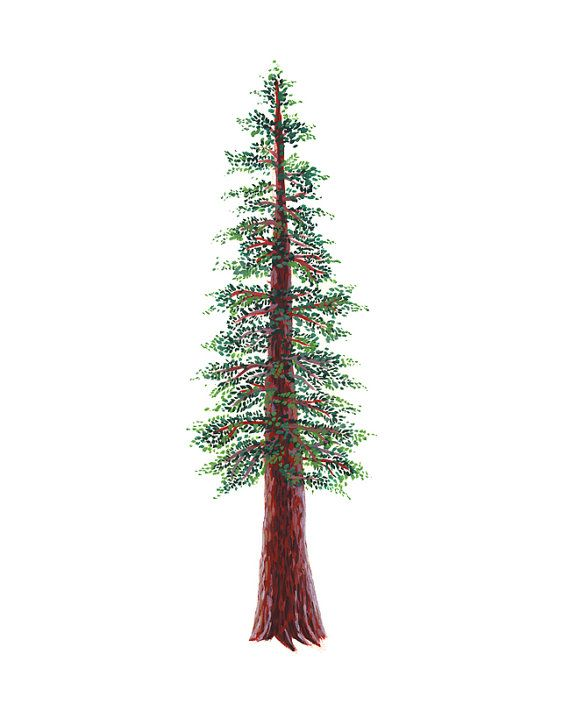 Baseball Schedule 2022 – 2023REVISED 5/30/22 TO INCLUDE ELSIE ALLEN HIGH SCHOOL AS A JV TEAM ONLY FOR 2023 SEASON.NBL CHAMPIONSHIPSWednesday, May 10: 1 at 4 and 2 at 3, site of highest seedFriday, May 12:  Winners at site of highest seedNCS CHAMPIONSHP SERIES INFORMATIONDeadline for leagues to determine qualifiers:  Friday, May 12Final date for competition other than NCS Championships:  Friday, May 12NCS postseason applications due (automatic & at-larger):  Friday, May 12, no later than 10 PMAt-large and seeding meeting:  Saturday, May 13Division 1, 3, 5 first round games:  May 16Division 2, 3, 6 first round games:  May 17Division 1, 3, 5 quarterfinal games:  May 19Division 2, 4 quarterfinal games, Division 6 semifinal games:  May 20Division 1, 3, 5 semifinal games:  May 23Division 2, 4 semifinal games:  May 24Division 1-6 NCS Championships:  May 26 and 27Nor-Cal Championships:  May 30, June 1 and June 3NCS Baseball Liaison: Sonjha Phillips, sphillips@cifncs.orgPreseason coaches’ meeting:TBAAll league selection meeting:   Tuesday, May 9, site and time TBDFirst day of practiceMonday, February 6Number of contests:24 contests.  A maximum of two scrimmages are permissible prior to the first contest (league or non league) of the season.                                                     Game start time:4:00 PMRound 1Round 2Round 3Friday, March 10Montgomery at HealdsburgPiner at Santa RosaSt. Vincent at Elsie AllenTuesday, April 4Healdsburg at MontgomerySanta Rosa at PinerElsie Allen at St. VincentThursday, April 20St. Vincent at Santa RosaMontgomery at PinerHealdsburg at Elsie AllenWednesday, March 15Santa Rosa at MontgomeryHealdsburg at St. VincentElsie Allen at Piner Thursday, April 7Montgomery at HealdsburgPiner at Santa RosaSt. Vincent at Elsie AllenWednesday, April 26St Vincent at PinerHealdsburg at Santa RosaMontgomery at Elsie AllenFriday, March 17St. Vincent at Santa RosaMontgomery at PinerHealdsburg at Elsie AllenTuesday, April 11Montgomery at Santa RosaSt. Vincent at HealdsburgPiner at Elsie AllenFriday, April 28Piner at St. VincentSanta Rosa at HealdsburgElsie Allen at Montgomery Wednesday, March 29Piner at St. VincentSanta Rosa at HealdsburgElsie Allen at Montgomery Thursday, April 13Santa Rosa at MontgomeryHealdsburg at St. VincentElsie Allen at PinerWednesday, May 3Piner at HealdsburgMontgomery at St. VincentElsie Allen at Santa RosaFriday, March 31Healdsburg at PinerSt. Vincent at MontgomerySanta Rosa at Elsie AllenTuesday, April 18Santa Rosa at St. VincentPiner at MontgomeryElsie Allen at Healdsburg Friday, May 5Healdsburg at PinerSt. Vincent at MontgomerySanta Rosa at Elsie Allen